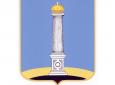 УЛЬЯНОВСКАЯ ГОРОДСКАЯ ИЗБИРАТЕЛЬНАЯ КОМИССИЯПОСТАНОВЛЕНИЕ 12 сентября 2015 года 						 № 100/716-3г. УльяновскО рассмотрении жалобы Долгова М.С.Рассмотрев поступившую в Ульяновскую городскую избирательную комиссию жалобу Долгова М.С. (вх. № 58-Д от 12.09.2015), Ульяновская городская избирательная комиссия установила:В соответствии с пунктом 4 статьи 20 Федерального закона от 12 июня 2002 года № 67-ФЗ «Об основных гарантиях избирательных прав и права на участие в референдуме граждан Российской Федерации» (далее – Федеральный закон) избирательные комиссии обязаны в пределах своей компетенции рассматривать поступившие к ним в период избирательной кампании обращения о нарушении закона, проводить проверки по этим обращениям и давать лицам, направившим обращения, письменные ответы в пятидневный срок.26 июня 2015 года в периодическом печатном издании «Ульяновск сегодня» опубликовано решение Ульяновской Городской Думы от 24.06.2015 № 61 «О назначении выборов депутатов Ульяновской Городской Думы пятого созыва».31 июля 2015 года принято постановление Ульяновской городской избирательной комиссии № 72/448-3 «О регистрации Долгова Михаила Севостьяновича кандидатом в депутаты Ульяновской Городской Думы пятого созыва по Ленинскому одномандатному избирательному округу № 25».31 июля 2015 года принято постановление Ульяновской городской избирательной комиссии № 72/449-3 «О регистрации Фадеева Владимира Владиславовича кандидатом в депутаты Ульяновской Городской Думы пятого созыва по Ленинскому одномандатному избирательному округу № 25».12 сентября 2015 года в Ульяновскую городскую избирательную комиссию поступила жалоба кандидата в депутаты Ульяновской Городской Думы пятого созыва по Ленинскому одномандатному избирательному округу № 25 Долгова М.С. (вх. № 58-Д от 12.09.2015), в которой сообщается, что 12.09.2015 по всем почтовым ящикам Ленинского одномандатного избирательного округа № 25 было распространено обращение депутата Ульяновской Городской Думы пятого созыва Фадеева Владимира Владиславовича, тираж 10 000 экземпляров. В данном обращении присутствует информация о заявителе. Долгов М.С. считает, что данный печатный агитационный материал прямым образом влияет на волеизъявление граждан. В соответствии с пунктом 1 статьи 54 Федерального закона кандидаты вправе беспрепятственно распространять печатные агитационные материалы в порядке, установленном законодательством Российской Федерации. Все агитационные материалы должны изготавливаться на территории Российской Федерации.Пунктом 2 статьи 54 Федерального закона установлено, что все печатные агитационные материалы должны содержать наименование, юридический адрес и идентификационный номер налогоплательщика организации (фамилию, имя, отчество лица и наименование субъекта Российской Федерации, района, города, иного населенного пункта, где находится место его жительства), изготовившей (изготовившего) данные материалы, наименование организации (фамилию, имя, отчество лица), заказавшей (заказавшего) их, а также информацию о тираже и дате выпуска этих материалов и указание об оплате их изготовления из средств соответствующего избирательного фонда.Пунктом 3 статьи 54 Федерального закона установлено, что экземпляры печатных агитационных материалов или их копии до начала их распространения должны быть представлены кандидатом, избирательным объединением в соответствующую избирательную комиссию. Вместе с указанными материалами должны быть также представлены сведения о месте нахождения (об адресе места жительства) организации (лица), изготовившей и заказавшей (изготовившего и заказавшего) эти материалы.Согласно пункту 9 статьи 48 Федерального закона использование в агитационных материалах кандидата высказываний физического лица о кандидате, об избирательном объединении возможно только с письменного согласия данного физического лица. Документ, подтверждающий согласие, представляется в избирательную комиссию вместе с экземплярами агитационных материалов, представляемых в соответствии с пунктом 3 статьи 54 Федерального закона. По результатам рассмотрения жалобы установлено, что 9 сентября 2015 года Фадеев В.В. представил в Ульяновскую городскую избирательную комиссию уведомление об изготовлении буклета (вх. № 1841 от 09.09.2015). Представленный печатный агитационный материал содержит наименование, юридический адрес и идентификационный номер налогоплательщика организации, изготовившей данные материалы, фамилию, имя, отчество лица, заказавшего их, а также информацию о тираже и дате выпуска этих материалов и указание об оплате их изготовления из средств соответствующего избирательного фонда.Согласно пункту 1 статьи 49 Федерального закона агитационный период прекращается в ноль часов по местному времени за одни сутки до дня голосования.На момент рассмотрения жалобы доказательств распространения данного печатного агитационного материала именно 12.09.2015 Долговым М.С. не представлено.Таким образом, нарушений законодательства о выборах не выявлено.На основании вышеизложенного, руководствуясь статьей 24 Федерального закона от 12 июня 2002 года №67-ФЗ «Об основных гарантиях избирательных прав и права на участие в референдуме граждан Российской Федерации», Ульяновская городская избирательная комиссия постановляет: 1. Отказать в удовлетворении жалобы Долгову М.С. в пределах заявленных им требований.2. Выдать заявителю копию настоящего постановления.3. Контроль за исполнением настоящего постановления возложить на секретаря Ульяновской городской избирательной комиссии О.Ю. Черабаеву.Председатель Ульяновской городской избирательной комиссии				В.И. Андреев Секретарь Ульяновской городской избирательной комиссии 				О.Ю. Черабаева